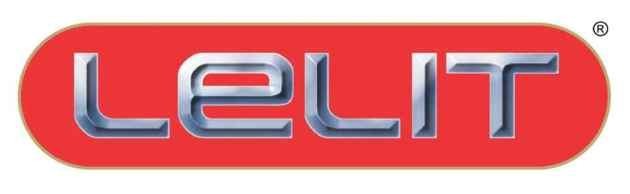 PROFESSIONAL EQUIPMENT IN STAINLESS STEELINSTRUCTION BOOKLETPG024/3Электропаровой утюг для профессиональных парогенераторов с разъемом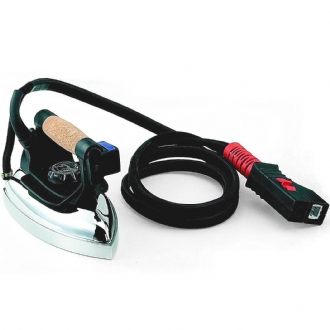 Достаньте электроприбор из коробки.Установите утюг на силиконовом коврике.Подсоедините вилку утюга PG024/3 в соответствующий разъем на парогенератореУстановите стержень-держатель шланга (в оснащении парогенератора) в специальное отверстие и закрепите пружину на кольце стержня.Включите на парогенераторе кнопки: 1)BOILER, 2)IRON.Чтобы начать гладить с паром нажмите на паровую кнопку, расположенную на ручке утюга.Температура утюга регулируется в соответствии с видом ткани.Для удобства глажения леворуким людям, нужно раскурить винт под кнопкой и переставить ее на другую сторону.По окончании работы отключите кнопки: 1)BOILER, 2)IRON (на парогенераторе) и отсоедините утюг от парогенератора.Хранить утюг рекомендуется на силиконовом коврике.Мощность нагревательного элемента: 800W Напряжение: 230V-230VРазмеры: 24x13x16 Вес: 3 кг.ДЕКЛАРАЦИЯ О СООТВЕТСТВИИ ДИРЕКТИВАМ ЕЭС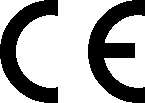 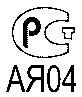 Gemme Italian Producers srl заявляет с полной ответственностью, что изделия PG 024/3 к которым относится эта декларация соответствуют следующим нормам: CEI EN 60335-1 / CEI EN 60335-2-3Заявляет также, что вышеуказанные изделия отвечают требованиям, на основании результатов тестирования по электромагнитной совместимости ЕМС.НОТА: Настоящая декларация теряет  свою силу, если в данное оборудование будут внесены какие-либо изменения без нашего официального разрешения.Castegnato, 1 aprile 2005 Amministratore Delegato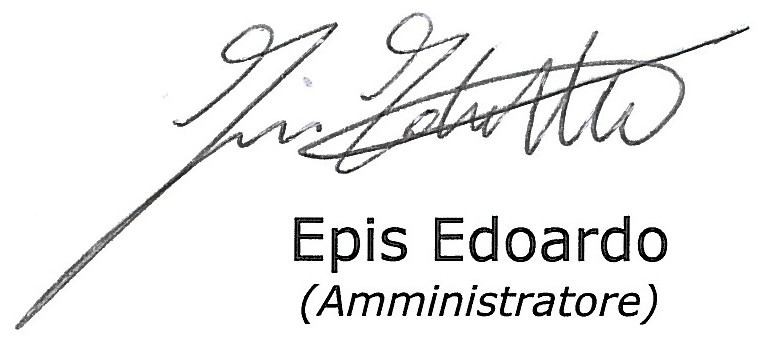 УКАЗАНИЯ ПО КОРРЕКТНОМУ ИЗБАВЛЕНИЮ ОТ ИЗДЕЛИЯ В СООТВЕТСТВИИ С ЕВРОПЕЙСКОЙ ДИРЕКТИВОЙ 2002/96/ЕС.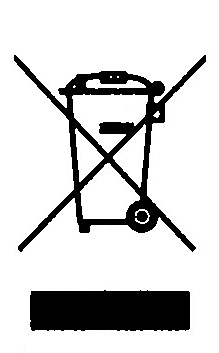 По окончании срока службы, электроприбор не следует помещать в общий контейнер с мусорными отходами.Его можно сдать в специальные центры по сбору дифференциальных отходов, предоставленных административными муниципалитетами, или в специализированные фирмы, которые занимаются таким обслуживанием. Раздельная переработка электроприборов позволяет избежать возможные негативные последствия, возникающие из-за не соответствующей переработки отходов, для окружающей среды и здоровья общества. Дает возможность достигнуть значительной экономии энергии и ресурсов, благодаря повторному использованию материалов изготовления электроприбора.Чтобы подчеркнуть обязательство сдачи электроприбора на раздельную переработку, на изделие нанесена маркировка в виде зачеркнутого передвижного мусорного контейнера.